Приемы формирующего оцениванияПод формирующим оцениванием понимается оценивание прогресса ученика в достижении образовательных результатов в процессе обучения,проводимое совместно учителем и учеником, с целью определения текущего состояния обученности школьника, путей его перспективного развития, мотивирования его на дальнейшее обучение, совместное планирование учителем и 5учеником новых образовательных целей и путей их достижения.6Классификация приемов формирующего оценивания по объекту оценивания7Примеры использования на уроке приемов формирующего оцениванияФормирующее оценивание призвано вовлечь учащегося в осмысление своего процесса обучения. С этой целью можно предложить учащимся ответить на вопросы по результатам изучения темы:-добился ли я улучшения результатов в изучении темы?-почему это произошло? (не произошло?)-что мне осталось непонятным?-предпринял ли я какие-либо действия для ликвидации того, что осталось для меня непонятным?ИлиЧто ты главное узнал сегодня на уроке?Какой материал остался для тебя непонятным?Это может быть одноминутное эссе или отчет, выполненный в конце урока или изучения темы.    ИнтервьюИли интервью, которое он может дать учителю после проведения урока. В рамках реализации деятельности КОУЧа такие интервью мы берем у 3 типов учащихся – разного уровня способностей.    РубрикиРубрики обеспечивают приемлемый путь для взаимодействия с учениками и совместной выработки учебных целей и критериев их достижения.Рубрики – это способ описания оценочных критериев, которые опираются на ожидаемые учебные результаты и достижения учеников. Обычно их используют при письменном оценивании и устных презентациях.Но они могут применяться для оценивания любых форм учебных достижений. Каждая рубрика содержит набор оценочных критериев и соответствующих им баллов. При использовании в классе рубрики обеспечивают объективный внешний стандарт, с которым сравниваются различные достижения разных учеников.цели оценивания·Повысить достоверность количественного оценивания письменных заданий и устных презентаций.·Представить цели и ожидаемые достижения в четком однозначном виде.·Представить стандарты оценивания или балльные оценки и соотнести их с достижением учебных целей.·Вовлечь учеников в критическое оценивание собственных работ8Рубрики применимы к различным формам оценивания:короткие письменные пробы, эссе,выставка плакатов, устные презентации, листы исследований,недельные домашние задания, карты понятий.Шкала может быть пяти-, трех-, однобалльной, когда средний адекватный уровень оценивается в 3 балла, или пяти, четырех-, трехбалльной. Главное, чтобы критерии для оценки были ясными и понятными.вариантыРоль учеников:·Полезно включить учеников в диалог по поводу критериев, используемых в рубрике.·Ученикам можно предложить выработать критерии для определенного оценивания. Когда они описывают критерии, определяющие их собственные достижения, то часто увереннее достигают установленных стандартов.Ученики используют рубрики, выполняя различные проверочные задания, такие, как экзаменационные и классные письменные работы, выполнение исследования, подготовка листа исследования. Рубрики позволяют оценить в баллах различные задания и тесты. Эти баллы аккумулируются и определяют рейтинг ученика на определенном этапе.Ключевой стратегией, обеспечивающей улучшение для всех учеников, является рассмотрение работ парами, входящими в группы сотрудничества.Значение формирующего оценивания, которое обеспечивают рубрики, весьма велико. Классные письменные работы служат обратной связью, которая дает информацию о природе заданий и вопросов, поставленных перед учениками. На основе рубрик выде-ляются такие компоненты вопросов и заданий, которые делают возможным инсайт, открывающий сильные и слабые стороны учеников.Рубрики ученика по теме «Главные члены предложений»9РЕЧЕВЫЕ ОБРАЗЦЫ.Это выражения, подсказки, помогающие строить ответ. Например, речевой образец при обучении построении мини – сочинения «Мой любимый герой русских народных сказок».Мой любимый герой русской сказкименя много любимых героев сказок. Но больше всего мне нравится …. Он встречается ( в одной , во многих сказках). В сказке____ он __ (кратко пересказать события, связанные с героем).Главный герой мне нравится, потому что _____.Мне бы очень хотелось почитать о нем и другие сказки.Интересным примером является прием ТОП -3. Он заключается в том, что после выполнения контрольной работы, теста, творческой работы учащихся просят выбрать три самых трудных вопроса и устно объяснить , почему они были самыми трудными. И почему он смог ( или не смог) выполнить их правильно. Посредством оценки учителя, взаимооценки и самооценки мы сможем оценить предметные и метапредметные результаты обучения.Особенно эффективно обратная связь прослеживается, когда ученик выступает в роли учителя.Это может быть объяснение материала, помощь одноклассникам, проверка работ, составление тестов.Суть приема «Две звезды и желание» заключается в том, что учитель предлагает проверить работы одноклассников. В своих комментариях обучающиеся не оценивают работы, а определяют и указывают на 2 положительных момента – 2 звезды и на 1 момент, который заслуживает доработки – желание.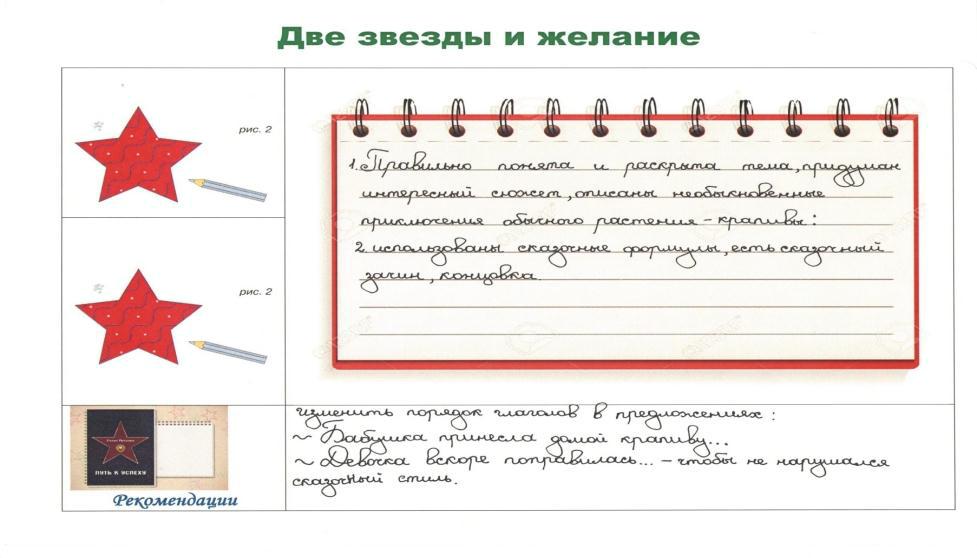 1КАРТЫ ПОНЯТИЙОписаниеКарта	понятий	представляет	собой	двумерную	иерархически	организованную	сетевуюдиаграмму, которая отражает структуру знаний в определенной предметной области, какой еевидит  ученик, преподаватель или эксперт. Карта состоит из названийпонятий, помещенных в рамки; они связаны линиями, фиксирующими соотношения этих понятий в направлении от общего к частному. Рассматривая карту от вершины к основанию, преподаватель может:·проникнуть в то, как ученики воспринимают научные темы;·проверить уровень понимания учеников и возникшее у них ложное толкование понятий; ·оценить сложность установленных учеником структурных взаимосвязей.Помимо этого, преподаватели часто используют карту понятий для собственной подготовки кзанятиям	либо	как	графический	органайзер	во	время	урока,	а	также	для	того,	чтобыподтолкнуть учеников к рефлексии своих знаний. Составление картыпонятий может стать хорошим основанием для совместной работы в группах сотрудничества,расширяющей пространство понимания предмета для каждого из партнеровЦели оцениванияИсследовать, насколько хорошо ученики понимают то, как связаны понятия внутри данного предмета и какова природа возникающих у них ошибочных понятий, а также как процесс понимания развивается с течением времени возможности и ограниченияКарты	понятий	создают	удобную	возможность	наглядно	представить	структуруконцептуальных знаний, хранящуюся в долговременной памяти. В результате преподаватель может судить о том, насколько хорошо ученики охватывают «целостную картину» (широкую панораму) предмета.Цели с точки зрения обучения:1·изучение терминов, фактов и понятий данного предмета;·организация информации в точные категории;·синтез и интеграция информации, понятий, идей;·видение «широкой панорамы» и связей между отдельными понятиями;·креативное мышление в данном предмете;·расширение возможностей долговременной памяти и усвоение новых знаний;·развитие сложных мыслительных навыков, стратегий и привычек; ·эффективное использование графических иллюстраций.ИспользованиеГлобальные карты понятий, разработанные опытным преподавателем или командой, могут существенно прояснить основные понятия и их взаимосвязи.Инструмент преподавания. Преподаватель может представить экспертную или эталонную карту понятий на уроке, чтобы показать основные понятия и их взаимосвязи. Преподаватель может постоянно ссылаться на эту карту, показывая классу, как разрастается сеть понятий, и фокусируя на ней преподавание.Учебный инструмент. Надо предложить ученикам составить свою собственную карту понятий, покрывающую какой-либо раздел курса, изученного на уроке или изложенного в учебнике.Пошаговая инструкция·Начните с понятия, которое хорошо знакомо всем ученикам, например, «автомобиль», «стул», «пища».·Пусть ученики напишут еще 10 понятий, которые ассоциируются у них с этим основным (например, для «пищи» это будет: «овощи», «мясо», «молоко», «бифштекс»…).·Попросите учеников ранжировать эти 10 понятий от наиболее общего и охватывающего к наименее общему или от наиболее важного к наименее важному. Этот этап потребует нескольких минут.·Попросите учеников написать наиболее общее или наиболее важное понятие вверху листа бумаги и взять его в рамку или в кружок. Работать при этом лучше карандашом, а не ручкой. ·Далее ученики должны связать понятия попарно, пару за парой, нарисовав линии (линки) от одного понятия к другому и подписав их. Например, морковь – витамин А, над линией-связкой надо написать «содержит»; мясо – железо, над связкой – «служит источником». Этот процесс надо продолжать, пока на листе не появятся все понятия.·Надо дать ученикам время (20–30 минут). Важно, чтобы они сделали как можно больше ссылок и построили несколько иерархических уровней. Следует специально подчеркнуть, что нужно построить связи между понятиями, находящимися в одной части карты, и понятиями,1расположенными в других ее частях.·В то время как ученики работают, учитель должен ходить по классу, помогая им, но не давая указаний. Надо напомнить ученикам, что карта понятий – это самостоятельная форма представления собственных знаний и понимания предмета, что те детали, которые они внесут от себя, не обязательно должны быть научно точными и что есть много путей для того, чтобы показать, что они знают. Надо поддерживать креативность и подчеркивать, что единственно правильного ответа не существует.·Надо показать ученикам, что карты могут весьма помочь им в учебе. Они позволяют кратко и концентрированно представить основное содержание многих страниц учебника.Надо собрать карты и сделать их обзор, но не выставлять за них отметки. Важно внести предложения, как можно исправить или усовершенствовать карты.·Надо вернуть ученикам их карты и предложить еще раз их обдумать. Хорошо использовать цветные карандаши и делать каждую новую итерацию карты другим цветом так, чтобы учащиеся могли проследить, как со временем меняются их представления.Одну карту понятий можно использовать в ходе нескольких курсов, и хорошо, чтобы ученикдополнял, исправлял, реорганизовывал или начинал делать новую по собственной инициативе.Варианты использованияСоставление карт в группе. Чтобы поддержать учеников и придать им смелости в рефлексии собственных знаний, надо предложить им выполнять картирование в группах по3–4 человека. Это упражнение обычно дает детям весьма богатый и полезный опыт обсуждения, аргументирования и защиты своей позиции. В результате они прикладывают очень серьезные усилия, чтобы договориться о значении научных понятий, попытаться расширить свое понимание (как это делают ученые) или зафиксировать разные точки зрения. Результат этого процесса – обмен и взаимное обогащение идеями, которые к тому же становятся очевидными для учителя.Заполнение карт.Преподаватель предварительно строит карту понятий, а затем убирает все подписи в рамках(т.е. собственно названия понятий), сохраняя подписанные связи-линки. Затемучеников просят подписать пустые рамки так, чтобы вся структура, изображенная на карте,приобрела смысл.Выборочное заполнение карты понятий. Возможно сделать карту и убрать часть понятий из рамок – примерно 1/3. Извлеченные из карты понятия надо поместить в пронумерованный список, приложенный к карте, для того чтобы ученики выбрали нужные и вставили их в соответствующие рамки. Оценивать выполнение этого задания можно по проценту1правильных ответов.Карта для выборочных понятий. Можно приготовить список из 10–20 понятий и попросить учеников построить карту, используя только эти термины. Акцент здесь делается на установлении взаимосвязей и постепенном усложнении тех структурных конструкций, которые могут построить ученики, опираясь на свои знания в данной области.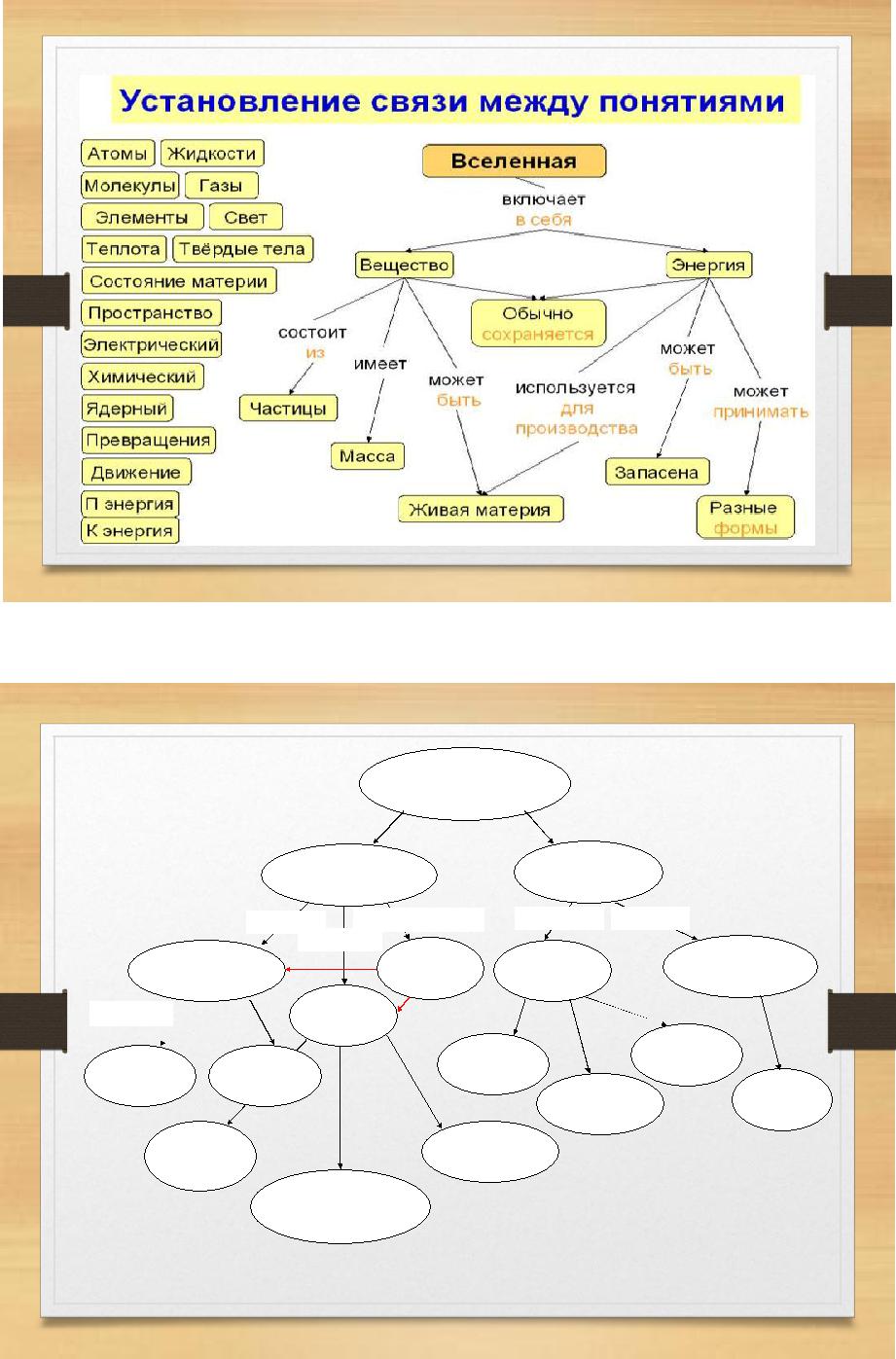 Выпуклыечетырехугольники1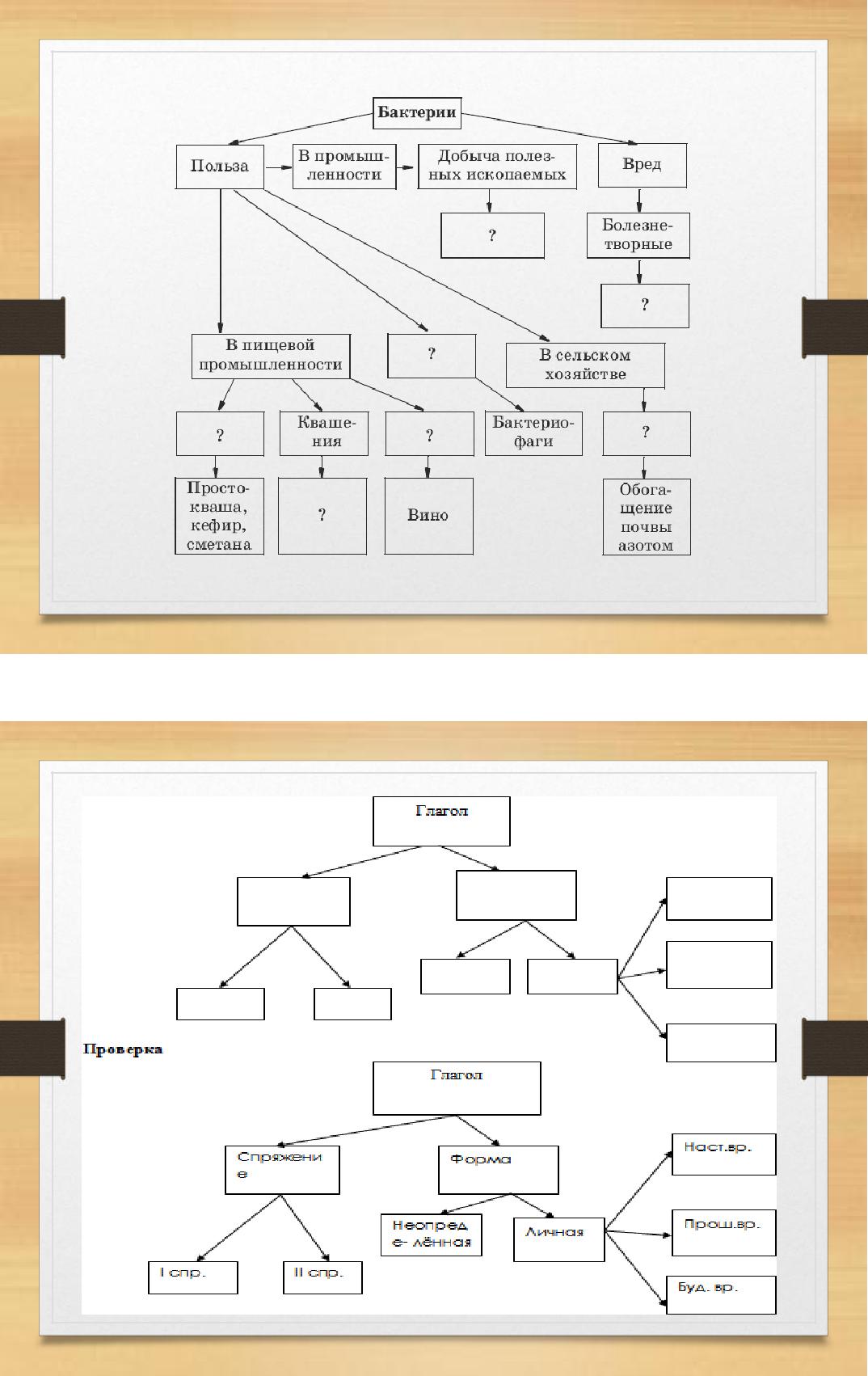 Методика «Карта понятий»Методика работы над картой понятияНачиная работать с данной методикой, следует сфокусироваться преимущественно на качественных аспектах карт, выполненных учениками, отражающих точность и глубину их знаний.1Учитель может задать себе следующие вопросы:·Зафиксированы ли наиболее важные понятия?·Соответствуют ли линки между понятиями, представленными на карте, научному знанию?·Выстроено ли достаточное число иерархических уровней и взаимных соотнесений?·Есть ли свидетельства того, что у ученика возникло неверное понимание и ошибочные понятия?·Как выполненные учениками карты меняются через несколько дней или недель?Если преподаватель и ученики приобрели опыт работы с картами, можно попробовать применить для их количественного оценивания одну или несколько оценочных рубрик .наиболее распространенной схеме оценивания 1 балл дается за каждую корректную связь между двумя соседними понятиями;5 баллов – за каждый правильно установленный иерархический уровень,10 – за каждую содержательную и точную связь понятий из разных частей карты (сквозной линк) и1 балл – за каждый пример.В учебной литературе можно найти аргументы За и против карт понятийПомогают  ученикам  сфокусировать  внимание  на  «широкой  панораме»  предмета,поэтому они уделяют значительно больше времени концептуальному пониманию, а не механическому заучиванию.-Помогают школьникам и преподавателям устанавливать существенные связи между понятиями.-Обеспечивают ученикам доступную и простую возможность представить графически свои знания и таким образом поделиться ими с соучениками и преподавателями.·Помимо того, что они выполняют роль средства оценивания, помогают детям научиться учиться, а также служат средством для совершенствования курса и являются графическими органайзерами до его начала, по ходу и после завершения. Тем не менее у этого метода есть и негативные аспекты:·Сравнивать карты, выполненные разными учениками, довольно трудно.·Оценивание карт может потребовать значительного времени.·Ученики, имеющую привычку к механическому заучиванию и вербальным знаниям, испытывают очень серьезные трудности, сталкиваясь с картированием.·Картирование – это сложное когнитивное задание, требующее подготовки и упражнения.1РЕЗЮМЕТехнология формирующего оценивания позволяет соотнести оценочную деятельность педагога и ученика. Учитель и ученик в таком случае выступают как равнозначные субъекты оценочной деятельности, что делает оценивание формирующим.Что это значит? ФО в первую очередь формирует рефлексивную составляющую личности, как ученика, так и учителя. Рефлексивность – качество личности ученика, позволяющее понимать границы своего незнания и определять средства для его восполнения, понимать себя как инициатора учения. Рефлексивность педагога позволяет ему осознавать собственные личностные и профессиональные ресурсы сопровождения и организации учебной деятельности детей и подростков.ФО переводит оценку в школе из инструмента наказания – поощрения в инструмент САМОРАЗВИТИЯ.Основные черты ФО:Центрировано на ученике. Это оценивание фокусирует внимание учителя и ученика на отслеживании и улучшении учения. Оно дает учителю и ученику информацию, на основании которой они принимают решения, как улучшать и развивать учение.Разносторонне результативно. Посколько оценивание сфокусировано на учении, оно требует активного участия учащихся. Благодаря соучастию в оценивании ученики глубже погружаются в материал и развивают навыки самооценивания. Кроме того, растет их учебная мотивация, поскольку дети видят заинтересованность преподавателей,стремящихся помочь им стать успешными в учебе.В чем преимущества внутриклассного оценивания?Для учителей:·обеспечивает  компактную  обратную  связь  на  тех  этапах	учебного  процесса,  когдавозможна его коррекция;·с	меньшими	временными	затратами	дает	информацию	о	процессе	учения,	чемстандартные тесты, контрольные работы и др.;·помогает	установить	хороший	контакт	с	детьми	и	повышает	эффективностьпреподавания и обучения;·позволяет увидеть преподавание как формирующийся процесс, который развивается спомощью обратной связи.Для учеников:·позволяет наблюдать процесс собственного учения;·снимает чувство анонимности, незамеченности преподавателем, особенно часто возникающее у детей;1·подтверждает то, что преподаватель заботится о том, как  происходит учение;·показывает, когда необходимо изменить приемы работы,скорректировать свой учебный стиль. Оценивание может помочь школьникам «статьболее эффективными, самооценивающими и  самонаправляющими учащимися»чем перспектива внутриклассного оценивания? Перспектива использования техник внутриклассного оценивания состоит в том, чтобы сделать их средством, позволяющим определить, как учитель и ученики продвигаются к реализации поставленных учебных целей. Такое оценивание поможет учителю ответить на следующие вопросы:·В какой степени мои ученики достигли поставленных целей? ·Как распределить время урока для текущей темы?·Могу ли я вести эту тему более эффективным образом?·Какие части курса ученики считают наиболее существенными?·Как я могу изменить этот курс, когда буду вести его в следующий раз? ·Какие отметки можно поставить ученикам?Ученикам оценивание дает ответы на другие вопросы:·Знаю ли я, что преподаватель считает наиболее важным?·Освоил ли я материал курса?·Как я могу улучшить свой способ обучения?·Какую отметку я получаю за данный курс?Все это делает внутриклассное оценивание инструментом развития учебного процесса.Формирующее оценивание – это эффективная инновационная технология, которая позволяет, применив широкий ассортимент простых техник, получить от учеников оперативную обратную связь относительно того, как они учатся. И этот процесс должен быть обязательно положительным , потому что наша цель - воспитать успешную личность.И пусть все ваши ученики, независимо от того,  какие у них успехи – большие или малые – будут у вас любимыми.группа  приемовгруппа  приемовприемописаниеСочинение.Эссе.Одноминутное эссеОдноминутное эссеОдноминутное эссеНаписаниеразличныхвидовписьменных   работ,письменных   работ,письменных   работ,ЗаметкаотражающихотражающихпроцесспониманияпониманияобучающимисяобучающимисяКарты приложенияКарты приложенияКарты приложенияизученного  материала.  Проводится  по  итогам  изученияизученного  материала.  Проводится  по  итогам  изученияизученного  материала.  Проводится  по  итогам  изученияизученного  материала.  Проводится  по  итогам  изученияизученного  материала.  Проводится  по  итогам  изученияизученного  материала.  Проводится  по  итогам  изученияизученного  материала.  Проводится  по  итогам  изучениятем, разделов, блоков и т.д. Форма  работы –тем, разделов, блоков и т.д. Форма  работы –тем, разделов, блоков и т.д. Форма  работы –тем, разделов, блоков и т.д. Форма  работы –тем, разделов, блоков и т.д. Форма  работы –тем, разделов, блоков и т.д. Форма  работы –письменная,Недельный отчетНедельный отчетНедельный отчетиндивидуальнаяиндивидуальнаяиндивидуальнаяНедельный отчетНедельный отчетНедельный отчетВысказыванияВысказыванияИндекс- карточкиИндекс- карточкиИндекс- карточкиСоставление  высказываний, рассуждений обучающимися,Составление  высказываний, рассуждений обучающимися,Составление  высказываний, рассуждений обучающимися,Составление  высказываний, рассуждений обучающимися,Составление  высказываний, рассуждений обучающимися,Составление  высказываний, рассуждений обучающимися,Составление  высказываний, рассуждений обучающимися,построенных таким образом, чтобы выявить проблемы впостроенных таким образом, чтобы выявить проблемы впостроенных таким образом, чтобы выявить проблемы впостроенных таким образом, чтобы выявить проблемы впостроенных таким образом, чтобы выявить проблемы впостроенных таким образом, чтобы выявить проблемы впостроенных таким образом, чтобы выявить проблемы вКвадратыКвадратыосвоении  материала.  Проводится  по  итогам  изученияосвоении  материала.  Проводится  по  итогам  изученияосвоении  материала.  Проводится  по  итогам  изученияосвоении  материала.  Проводится  по  итогам  изученияосвоении  материала.  Проводится  по  итогам  изученияосвоении  материала.  Проводится  по  итогам  изученияосвоении  материала.  Проводится  по  итогам  изученияматериала, выполнения упражнений, тестов и т.д. Формаматериала, выполнения упражнений, тестов и т.д. Формаматериала, выполнения упражнений, тестов и т.д. Формаматериала, выполнения упражнений, тестов и т.д. Формаматериала, выполнения упражнений, тестов и т.д. Формаматериала, выполнения упражнений, тестов и т.д. Формаматериала, выполнения упражнений, тестов и т.д. ФормаРечевые образцыРечевые образцыРечевые образцыработы  устная, индивидуальнаяработы  устная, индивидуальнаяработы  устная, индивидуальнаяработы  устная, индивидуальнаяРечевые образцыРечевые образцыРечевые образцыИзмерение температурыИзмерение температурыИзмерение температурыМетапознавательное интервьюМетапознавательное интервьюМетапознавательное интервьюМетапознавательное интервьюТоп -3Правильные вопросыПравильные вопросыПравильные вопросыУченик - репортерУченик - репортерУченик - репортерМатрицы.Матрица запоминанияМатрица запоминанияМатрица запоминанияЗаполнениеобучающимися  таблиц,  карт  понятий,обучающимися  таблиц,  карт  понятий,обучающимися  таблиц,  карт  понятий,обучающимися  таблиц,  карт  понятий,обучающимися  таблиц,  карт  понятий,Алгоритмы.составление  алгоритмов  по  итогам  освоения  материала.составление  алгоритмов  по  итогам  освоения  материала.составление  алгоритмов  по  итогам  освоения  материала.составление  алгоритмов  по  итогам  освоения  материала.составление  алгоритмов  по  итогам  освоения  материала.составление  алгоритмов  по  итогам  освоения  материала.составление  алгоритмов  по  итогам  освоения  материала.Рассуждение по алгоритмуРассуждение по алгоритмуРассуждение по алгоритмуРассуждение по алгоритмуФорма    работы    письменная,    индивидуальнаяилиФорма    работы    письменная,    индивидуальнаяилиФорма    работы    письменная,    индивидуальнаяилиФорма    работы    письменная,    индивидуальнаяилиФорма    работы    письменная,    индивидуальнаяилиФорма    работы    письменная,    индивидуальнаяилиФорма    работы    письменная,    индивидуальнаяилиКартыгрупповаяТаблицаАффективныйАффективныйопросникЗаполнениеучителемтаблицоцениванияоцениванияразличныхоценивания( опросник отношений)( опросник отношений)( опросник отношений)предметных и метапредметных результатов обучающихся,предметных и метапредметных результатов обучающихся,предметных и метапредметных результатов обучающихся,предметных и метапредметных результатов обучающихся,предметных и метапредметных результатов обучающихся,предметных и метапредметных результатов обучающихся,предметных и метапредметных результатов обучающихся,выполняемое  в  ходе  работы  учащихся  над  проектом,выполняемое  в  ходе  работы  учащихся  над  проектом,выполняемое  в  ходе  работы  учащихся  над  проектом,выполняемое  в  ходе  работы  учащихся  над  проектом,выполняемое  в  ходе  работы  учащихся  над  проектом,выполняемое  в  ходе  работы  учащихся  над  проектом,выполняемое  в  ходе  работы  учащихся  над  проектом,Матрица наблюденийМатрица наблюденийМатрица наблюденийисследовательской   работой   и   т.д.   Форма   работыисследовательской   работой   и   т.д.   Форма   работыисследовательской   работой   и   т.д.   Форма   работыисследовательской   работой   и   т.д.   Форма   работыисследовательской   работой   и   т.д.   Форма   работыисследовательской   работой   и   т.д.   Форма   работыисследовательской   работой   и   т.д.   Форма   работыписьменная, выполняется учителемписьменная, выполняется учителемписьменная, выполняется учителемписьменная, выполняется учителемписьменная, выполняется учителемСигналыСигналы рукойСигналы рукойСветофорПодачаобучающимисяобучающимисяобучающимисяразличныхразличныхсигналов,свидетельствующих  об  уровне  понимания  объясняемогосвидетельствующих  об  уровне  понимания  объясняемогосвидетельствующих  об  уровне  понимания  объясняемогосвидетельствующих  об  уровне  понимания  объясняемогосвидетельствующих  об  уровне  понимания  объясняемогосвидетельствующих  об  уровне  понимания  объясняемогосвидетельствующих  об  уровне  понимания  объясняемогоКарточки  Умная зарядкаКарточки  Умная зарядкаКарточки  Умная зарядкаматериала. Форма работы  устная, групповаяматериала. Форма работы  устная, групповаяматериала. Форма работы  устная, групповаяматериала. Форма работы  устная, групповаяматериала. Форма работы  устная, групповаяматериала. Форма работы  устная, групповаяУченик   вролиВопросыдлятестовВыполнение   учениками  роли   учителя   –   объяснениеВыполнение   учениками  роли   учителя   –   объяснениеВыполнение   учениками  роли   учителя   –   объяснениеВыполнение   учениками  роли   учителя   –   объяснениеВыполнение   учениками  роли   учителя   –   объяснениеВыполнение   учениками  роли   учителя   –   объяснениеВыполнение   учениками  роли   учителя   –   объяснениеучителяДвезвездыижеланиематериала,  помощь  одноклассникам,  проверка  работ,материала,  помощь  одноклассникам,  проверка  работ,материала,  помощь  одноклассникам,  проверка  работ,материала,  помощь  одноклассникам,  проверка  работ,материала,  помощь  одноклассникам,  проверка  работ,материала,  помощь  одноклассникам,  проверка  работ,материала,  помощь  одноклассникам,  проверка  работ,Поискошибкисоставлениетестов. Форма работы устная и письменная,тестов. Форма работы устная и письменная,тестов. Форма работы устная и письменная,тестов. Форма работы устная и письменная,тестов. Форма работы устная и письменная,УпрощениеУпрощениеиндивидуальная или групповая.индивидуальная или групповая.индивидуальная или групповая.индивидуальная или групповая.Если бы я был учителемЕсли бы я был учителемЕсли бы я был учителемКлассификация ошибокКлассификация ошибокКлассификация ошибокСравнение с образцомСравнение с образцомСравнение с образцомПереводПеревод информацииПеревод информацииПеревод информацииПеревод одного вида информации в другойПеревод одного вида информации в другойПеревод одного вида информации в другойПеревод одного вида информации в другойПеревод одного вида информации в другойПеревод одного вида информации в другой( таблицы,информациисхемы,  тексты,  графики,  рисунки  и  т.д.)  Форма  работысхемы,  тексты,  графики,  рисунки  и  т.д.)  Форма  работысхемы,  тексты,  графики,  рисунки  и  т.д.)  Форма  работысхемы,  тексты,  графики,  рисунки  и  т.д.)  Форма  работысхемы,  тексты,  графики,  рисунки  и  т.д.)  Форма  работысхемы,  тексты,  графики,  рисунки  и  т.д.)  Форма  работысхемы,  тексты,  графики,  рисунки  и  т.д.)  Форма  работыустная или письменная, индивидуальная или групповаяустная или письменная, индивидуальная или групповаяустная или письменная, индивидуальная или групповаяустная или письменная, индивидуальная или групповаяустная или письменная, индивидуальная или групповаяустная или письменная, индивидуальная или групповаяустная или письменная, индивидуальная или групповаяхарактеристикапроцесс изучения новогопонимание изученного материалапроцесс размышлениярезультаты суммативногоматериалатестированияЧтопроцесс пониманияпонимание изученного материалапроцесс размышления,результат выполнения тестов,оценивается?обучающимися нового материалакоторый привелконтрольных заданий и другихв процессе его преподаванияобучающегося кработ, проводимых с цельюучителемопределенному результатусуммативного тестированияС какой цельюопределить трудности, которыеопределить трудности, которыеизбежать случайныхпроанализировать заданияпроводитсявозникли у обучающихся в ходевозникли у обучающихся в освоенииправильных ответовсуммативного тестирования соценивание?объяснения учителем новоготемы ( блока, раздела, параграфа и( полученных угадыванием,целью определения их сложностиматериала. По итогам оцениваният.д.). По итогам оценивания учительсписыванием ) с целью поискадля обучающихся,учитель может принять решениеможет принять решение оошибок в рассужденияхпроанализировать ошибки иоб изменении скорости урока,дополнительном повторении,учащихся, которые привели копределить пути их исправленияповторном объяснении новогоотработке, тренировочныхнеправильным ответам, и ихматериала, дополнительной егоупражнениях, работе учащихся висправленияотработке и т.д.парах и т.д.Когдав течение всего урока, по мерепо итогам прохождения темы, какв любое время, когдапосле получения результатовпроводитсяобъяснения нового материалаправило, перед проведениемнеобходимо оценить процесссуммативного оцениванияоценивание?суммативного оцениваниядостижения результата«Светофор»«Одноминутное эссе»«Рассуждение по алгоритму»«Топ-3»«Сигналы рукой»«Цепочка заметок»«Метапознавательное«Вопросы для тестов»интервью»«Речевые образцы»«Карты приложений»интервью»«Классификация ошибок»«Измерение температуры»«Недельный отчет»«Правильные вопросы»«Сравнение с образцом»«Карточки»«Индекс карточки»«Поиск ошибки»«Доска помощи»«Умная зарядка»«Квадраты»«Упрощение»«Речевые образцы»«Если бы я был учителем»«Ученик- репортер»«Речевые образцы»«Матрица запоминания»«Матрица наблюдений»«Аффективный опросник»«Уточнение с помощьювопроса «Почему?»«Две звезды и желание»вопроса «Почему?»«Вопросы для тестов»«Поиск ошибки»«Упрощение»«Если бы я был учителем»«Перевод информации»«Матрица наблюдений»«Доска помощи»критерий успехавысокийвыше среднегосреднийниже среднегонизкийуровеньуровеньуровеньУмение определять, чемЯ безошибочноЯ определил,Я определил,Я определил,Я определил,выражено подлежащееопределил, чемчем выраженычем выраженычем выраженычем выраженывыраженыподлежащие,подлежащие,подлежащие,подлежащие, ноподлежащиено допустил 1но допустил 2но допустил 3допустил болееошибкуошибкиошибки3 ошибокУмение различать типыЯ безошибочноЯ допустил 1Я допустил 2Я допустил 3Я допустилсказуемыхопределил типыошибку вошибки вошибки вболее 3 ошибоксказуемыхопределенииопределенииопределениив определениитиповтиповтиповтиповсказуемогосказуемогосказуемогосказуемогоУмение применять приЯ безошибочноЯ допустил 1Я допустил 2Я допустил 3Я допустилписьме правиловыполнил этоошибкуошибкиошибкиболее 3 ошибокпостановки тире междузаданиеподлежащим исказуемымЗачем нужныКарты   понятий позволяют оценить, как хорошо ученики могут видеть«общую картину» предмета или отдельной темы.Что это такоеЭто диаграмма, состоящая из узловых точек ( каждая из которых помеченаопределенным  понятием),  связанных  прямыми  линиями.  Узловые  точки-понятия расположены на разных иерархических уровнях, соответствующихдвижению от наиболее общих к конкретным специальным понятиям.Параллельность сторонПараллельность сторонПараллелограммПараллелограммТрапецияУглыСтороны и углыСтороныУглыСтороныПрямоугольнаПрямоугольниПрямоугольниКвадратРавнобед-ПрямоугольнаПрямоугольниПрямоугольниКвадратРавнобед-креннаяякреннаяСвойстваРомбСвойстваСтороныСтороныДиагоналУглыДиагоналСтороныСтороныи равныеУглыДиагоналравныи равныепрямыеи равныеравныУголпрямыеи равныеУглы приУголУглы приоснованиипрямойоснованииСтороныДиагонали -Диагонали -равныбиссектрисыбиссектрисыДиагоналиперпендикулярнперпендикулярн